ST. JOHN THE BAPTIST-KING EDWARD SCHOOL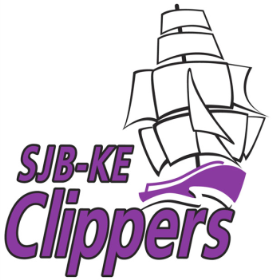 223 St. James Street, Saint John, NB   E2L 1W3Telephone:  (506) 658-5357      Fax:  (506) 643-2818Principal: Christine Roy	Vice-Principal: Leslie Hamilton BrownCommunity School/PALS Coordinators: Julie Pugsley 721-0834*REVISED* SJB-KE LUNCH MENULunch is being done on a rotating 4 week schedule this year to avoid confusion. Weeks when each set of meals will be served are indicated on the left hand side of the table. If your child will not eat the lunch provided by the school, please make sure to send lunch with your child that day.WeeksMondayTuesdayWednesdayThursdayFridaySept 8-12/Oct 6-10/Nov 3-7/Dec 1-5/Jan 12-16/Feb 9-13/Mar 16-20/Apr 13-17/May 11-15/June 8-12Week 1Chicken Caesar Salad with a roll and fruitSpaghetti with Garlic BreadPulled Pork with Potato WedgesTaco Salad and DessertCheese Pizza from Sobeysdonated by Irving OilSept 15-19/Oct 13-17/Nov 10-14/Dec 8-12/Jan 19-23/Feb 16-20/March 23-27/Apr 20-24/May 18-22/June 15-19Week 2Chicken Noodle Soup with a roll/crackers and dessertMacaroni & Cheese with a rollChicken Wrap with RiceChicken Dinner with DessertCheese Pizza from Sobeysdonated by Irving OilSept 22-26/Oct 20-24/Nov 17-21/Dec 15-19/Jan 26-30/Feb 23-27/March 30-Apr 3/Apr 27-May 1/May 25-29Week 3Grilled Cheese Sandwiches with veggies, dip & cookieLasagna with Caesar salad and a rollBeef on a Bun with Potato WedgesChinese Food (meatball, eggroll, rice) with fruitCheese Pizza from Sobeysdonated by Irving OilSept 29-Oct 3/Oct 27-31/Nov 24-28/Jan 5-9/Feb 2-6/Mar 9-13/Apr 6-10/May 4-8/June 1-5Week 4Chicken & Rice Soup with roll/crackers & fruitRotini Bake with Garlic BreadQuesadilla with SaladBeef Dinner with DessertCheese Pizza from Sobeysdonated by Irving Oil